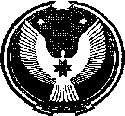 СОВЕТ ДЕПУТАТОВ МУНИЦИПАЛЬНОГО ОБРАЗОВАНИЯ«КЛЮЧЕВСКОЕ»РЕШЕНИЕОб итогах исполнения бюджета муниципального образования «Ключевское»  за 9 месяцев 2013  годаПринято Советом депутатовмуниципального образования «Ключевское»	          За  9 месяцев 2013  года поступило доходов 1933,74 тыс. руб. при плане 2390,51 тыс. руб., что составляет 80,9 %. Собственных доходов поступило 605,93 тыс. руб. при плане 793,7 тыс. руб. Расходная часть бюджета выполнена на 67,9 %.         Руководствуясь Уставом муниципального образования «Ключевское», Совет депутатов РЕШАЕТ:Утвердить отчет об исполнении бюджета муниципального образования «Ключевское» за 9 месяцев 2013 года по доходам в сумме 1933,74 тыс. руб., по расходам в сумме 1634,72 тыс. руб. с профицитом  290,02 тыс. руб.Глава муниципального образования «Ключевское»   	                                   В.А.Главатскихп.Кез18 ноября 2013 года№ 61